Explanatory Rubric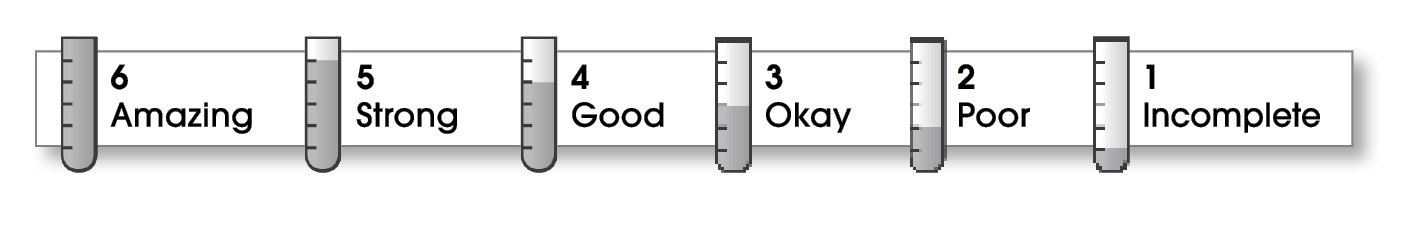 Comments:    Because of your clear sentences and paragraph structure, your readers will definitely be able to follow the steps to bathe a puppy. Be sure to stay focused on your topic during the introduction and choose words to make your sentences flow into each other. Here’s a tip: read your writing out loud to see how it sounds.Be sure to make a final check for spelling and words that sound like other words such as “coarse” and “poor” that are spelled correctly, but are not the words you meant to use.© Thoughtful Learning	For Writers Express Name:Title:Bathing a Puppy4StructureThe writing . . .begins by introducing the topic and providing a clear focus statement.includes a middle part that supports the focus.organizes supporting details in a logical pattern. ends by summarizing the important ideas and giving the reader a final thought.  The writing . . .begins by introducing the topic and providing a clear focus statement.includes a middle part that supports the focus.organizes supporting details in a logical pattern. ends by summarizing the important ideas and giving the reader a final thought.  4Ideasincludes strong details to develop the topic.effectively combines details to fully explain important points. uses specific words to give the reader a clear understanding of the topic.uses a variety of sentence lengths and beginnings.sounds serious and interested.includes strong details to develop the topic.effectively combines details to fully explain important points. uses specific words to give the reader a clear understanding of the topic.uses a variety of sentence lengths and beginnings.sounds serious and interested.3Conventionsuses end punctuation and commas correctly.correctly capitalizes first words and proper nouns.avoids spelling errors.correctly uses words (there, they’re, their).uses end punctuation and commas correctly.correctly capitalizes first words and proper nouns.avoids spelling errors.correctly uses words (there, they’re, their).